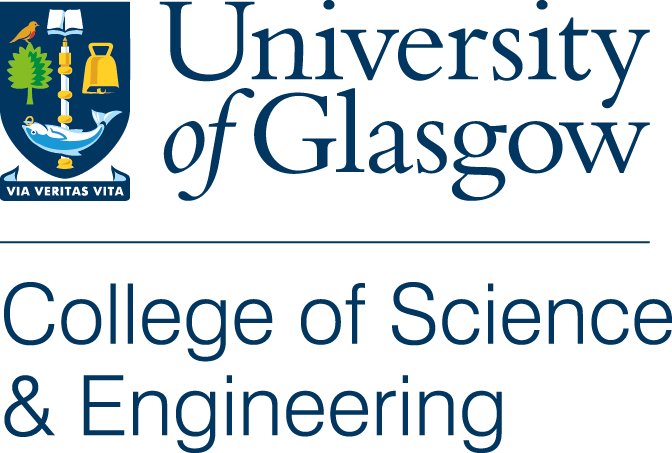 Application for Alternative Format Thesis SubmissionPlease complete this form and return it to the Graduate School Office by email: scieng-gradschool@glasgow.ac.uk.  Papers to be Included (to be Completed by the Student)To be Completed by the Supervisor (and Corresponding Author if Different)To be Completed by the SupervisorIn signing this form, the student and supervisor are confirming that they have read, understand and shall abide by the University PGR Code of Practice together with the guidance from the Graduate School on how the code should be interpreted. School Convener/Dean Approval* *The Convener approval confirms only that a prima facie case has been provided above for allowing submission in the alternative format.CandidateStudent IDSchoolThesis titleStart-datePlease list each paper to be included and state your contribution to each paper as a %Please confirm that your contribution is more than 50% to every individual section of each paper to be presented as part of the thesis. This includes contribution to the writing of results and discussion sections. Please confirm that the research you contributed to the papers was carried out while you have been registered as a PhD student at the University of Glasgow or has been accepted as part of a PhD where you have transferred from another institution.Please confirm that you have read the University PGR Code of Practice and the Graduate School Guidance regarding the Alternative Format ThesisThe student’s assessment of their contribution to the papers is correct and is more than 50% for all papers that would be presented.The  student’s contribution to every individual section of the paper is more than 50% (including to the writing of the introduction, the results and discussion and the experimental methods - e.g. the student may have provided a first full draft of these sections of reasonable quality). Please confirm that you understand and agree that if a contribution by the student is judged to be more than 50%, then no other student at the UofG can use the paper in an alternative format PhD. Please confirm that you are willing to supervise the writing up in an alternative format. Please confirm that you have read the University PGR Code of Practice and the Graduate School Guidance regarding the Alternative Format ThesisStudent SignatureDateSupervisor SignatureDateConvener SignatureDate